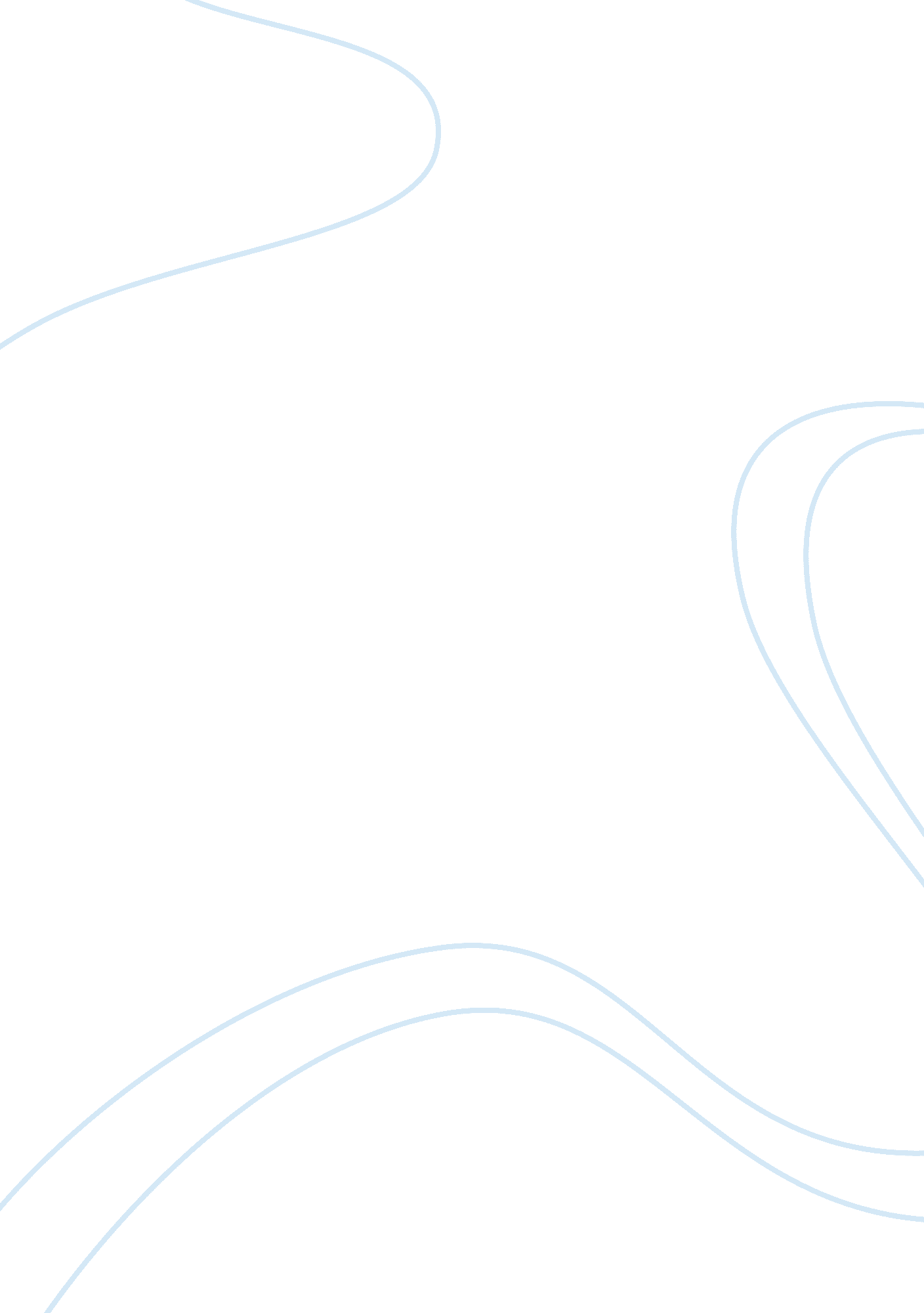 LeadershipBusiness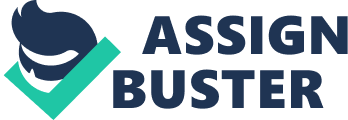 Leadership Personal Mission My personal mission is to be the best performing team of the organization where every team member’s interests are taken into consideration. I want take out hundred percent performances from my team members without bossing them. My mission is to achieve my target in a very friendly and supportive way. My personal mission would be to empower each and every team member and get the best out of them. It would be a nice balance of task orientation and relationship between me and my team members. 
Character strengths and areas to improve 
Honesty is great career strength for me. I am very honest person don’t indulge in any dishonest means of activities. I can communicate very well with my team member. It is strength for me. My communications are very simple, clear and effective in nature. It would not crate any confusion in the mind of team member. Empathy with my team member is also strength of my character. I am very flexible in nature. I have to improve my level of conviction. This is an area where I have to work. 
Service Commitment and areas to improve 
I always give the credit of success to my team members. In this way my team members sense a feeling of responsibility and commitment. I always demonstrate my level of commitment in front of my team members; it would influence them to reach to the same level of commitment. My team member success is my success. I always take conflicts in a positive way. I always believe in together decision making. I need to improve my ability to solve any team member’s problem. This is the area where I need to concentrate more. 
Why should we be led by you? 
I have clear goal for my team. I can communicate it properly in front of my group members. I believe my communication would help my group members to be recharged and energies and would feel motivated for their task. I would act as a transformational leader for my team member. I would be able to transform my group member’s life with my way of leadership. I would be able to inspire my group member and can bring a positive change among them. I am very passionate, enthusiastic and energetic in nature it would certainly influence my team members in a positive way and would help them to reach their career goal. I would focus on my task but at the same time I would very friendly and supportive with my team members. I would bring intellectual stimulation in my leadership style where I would give freedom to my team members to be more creative in their work. Every individual team members can give me their valuable ideas and advices to me. I will work in such a way that it would create an example in front of my team members and they would try to follow me very strongly. I would guide my all team members towards their goals (Gilbert 41). 

Work Cited 
Gilbert, Kwame. Transformational Leadership. New York: Xulon Press. 2012. Print. 